Муниципальное бюджетное дошкольное образовательное учреждение детский сад №2 «Рябинка»Совместная деятельность«Изготовление штендера»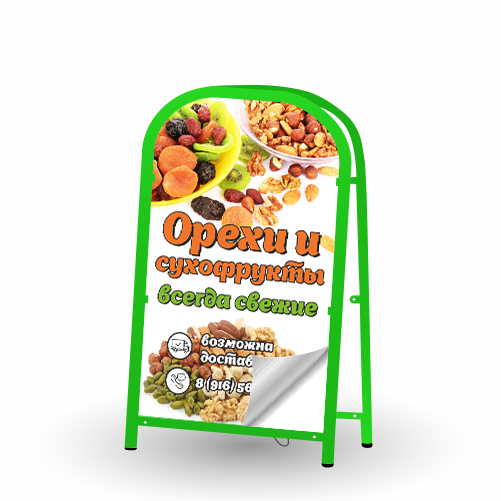 Разработала и провела:воспитатель Кочурова Л.А.г.Пошехонье 2023г.Совместная деятельность  «Изготовление штендера»Цель:  познакомить детей с понятием «штендер, одним из средств информации о товарах и услугах, необходимых детям и взрослым для жизни. Задачи:- определить имеющиеся представления у детей о рекламе. - развивать связную речь детей, при ответе на вопрос строить простое распространенное предложение.- развивать коммуникативные навыки, умение давать эстетические оценки, высказывать своё мнение.- развивать творческие способности, мышление, фантазию. -обогащать словарь ребенка новыми словами: штендер, реклама, рекламировать, рекламодатель, агент. -воспитывать уважение к друг другу, организованность, дисциплинированность умение слушать собеседника. -создавать положительный эмоциональный фон во время занятия. Методы и приёмы: Наглядный метод: рассматривание картинок по теме и наглядного материала, словесные игры. Словесный метод: беседа, рассказ, объяснение, художественное слово, проговаривание слов, ответы на вопросы. Практический метод: погружение в игровую ситуацию, выразительные движения, физминутка, изготовление рекламного штендера.
Ход мероприятия:Воспитатель: Ребята, сегодня в нашем музее появился  новый экспонат, который называется «Дерево объявлений».А что такое объявление? (ответы детей)Игра «Дерево объявлений» Воспитатель:  Всем, кто к дереву  подходит оно предлагает поиграть. Поиграем? Я читаю объявление, а вы должны догадаться, кто мог дать такую рекламу. 1.Теперь у меня избушка не ледяная, а лубяная, приходите ко мне в гости. (лиса) 2.Куплю, недорого орехи и грибы, чтобы запастись на зиму. (белка) 3.Продаются шубы, зимой белые, а летом серые. (заяц) 4. Самый умный, усатый и полосатый ищет доброго хозяина. (кот) 5.Угощаю медом в любое время года, кроме зимы. (медведь).6.Сдаю берлогу на лето.(медведь)7.Сломал у зверей домик, ищу стройматериалы. (медведь)Воспитатель: Ребята, вы молодцы, сразу догадались, кто давал рекламу.Скажите, пожалуйста, какой зверь, чаще всего занимался рекламой?(ответы детей)Воспитатель: Ребята, а что такое реклама?(ответы детей)Какие виды рекламы вы знаете?(ответы детей)Ребята, а кто знает, что такое штендер?(ответы детей)Воспитатель: Ребята, оказывается это один из видов рекламы. Это переносная конструкция, которую устанавливают на улице, рядом с магазином, выставкой, распродажей чего либо.. Иногда штендеры размещают в помещениях. Его используют в качестве указателя, декоративного элемента или доски с информацией.Конструкция штендера состоит из пластиковых или металлических листов на ножках. Если штендер устанавливают для рекламы торговой точки, на нем указывают: название, режим работы, контакты для связи.Давайте рассмотрим, какие бывают штендеры.(рассматривание картинок)Воспитатель: А хотите прямо сейчас  попробовать себя в роли рекламоизготовителя и создать штендер о нашем музее?Чтобы все про него узнали!(ответы детей)Воспитатель: Я думаю, что вам для работы потребуются картинки про медведя. Предлагаю вам их найти:«Не стесняйтесь, не стесняйтесь, проходите!На музей еще раз посмотрите!Осмотритесь по сторонкам посмелее,Что за сказки в нашем спрятались музее?»(ребята ищут конвертики, в которых находятся сказки о медведе и отгадывают их)Воспитатель: Ну вот картинки для оформления у вас уже есть. Я припасла для вас готовый штендер, вам  необходимо его оформить дополнить рисунками, приклеить нужные цветные картинки, а именно такие, которые подходят для того, чтобы люди узнали, что у нас в группе есть такой музей, быть может, что – то написать, подумайте.Договоритесь между собой и сначала сделайте макет  на столе, а потом уже оформите его на штендер.Итак, вы рекламоизготовители. (На столе краски, фломастеры, карандаши, ватман с изображением музея и набор цветных картинок на тему: «Медведи».)Воспитатель:  Ребята, а почему вы выбрали  именно эти картинки?(ответы детей)Итог занятия. Воспитатель:  Очень хороший, красочный получился у вас штендер. Куда его можно поставить?(ответы детей)Воспитатель: Правильно, мы можем поставить его  в раздевалке  и все родители, дети и все сотрудники, гости детского сада увидят, какой  у нас  есть в группе музей и как у нас интересно.Вам понравилась сегодняшняя наша встреча в музее?А что понравилось больше всего? Что узнали нового? (новые понятия: рекламный агент, рекламодатель, рекламоизготовитель, штендер)И на память о нашей встрече я хочу подарить вам рекламные буклеты. Всем спасибо.

